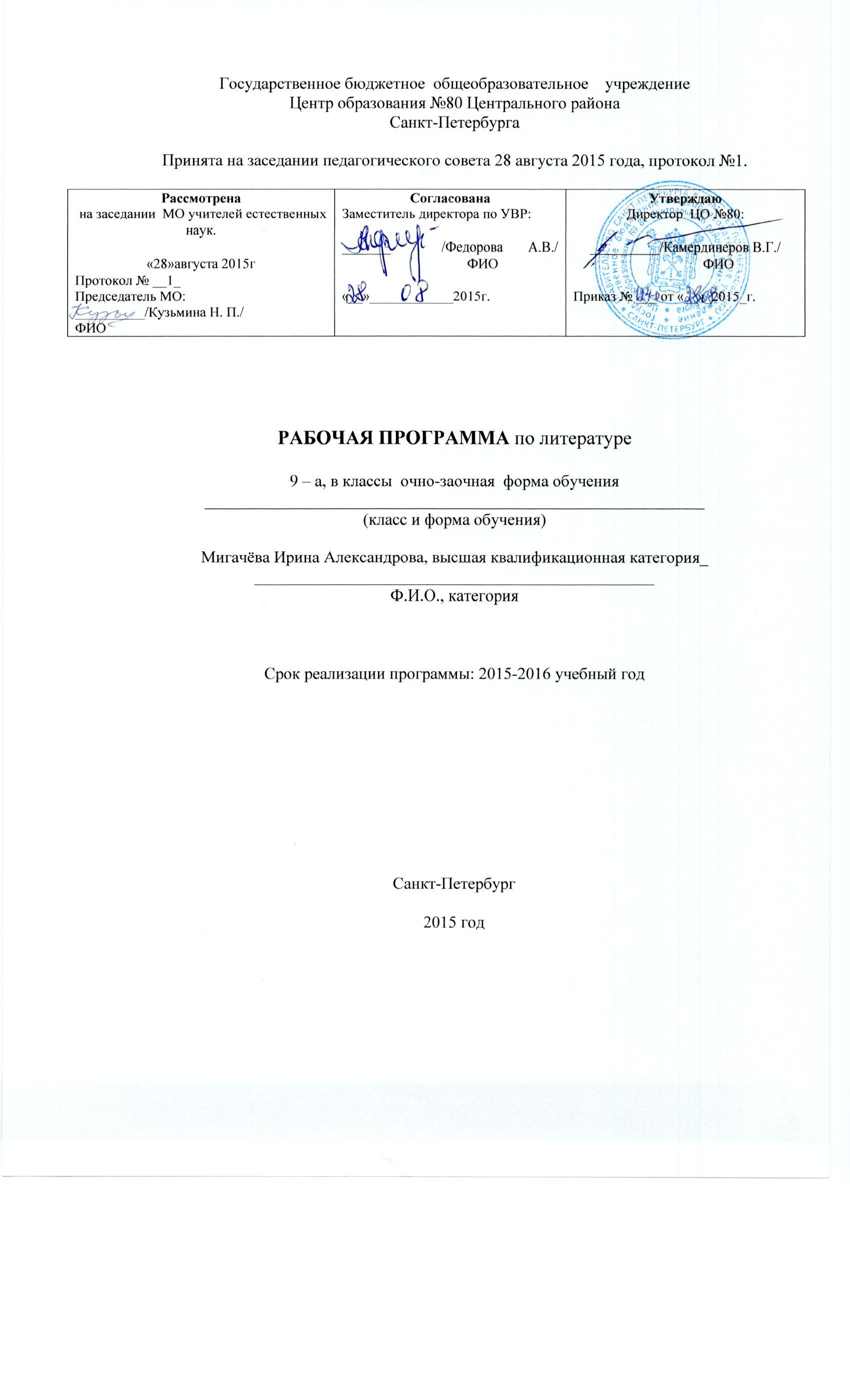 Пояснительная запискаРабочая программа составлена на основе Федерального Государственного стандарта, Примерной программы основного  общего образования. 1.ФЕДЕРАЛЬНЫЙ ЗАКОН ОБ ОБРАЗОВАНИИ В РОССИЙСКОЙ ФЕДЕРАЦИИ. Принят Государственной Думой 21 декабря 2012 года. Одобрен Советом Федерации 26 декабря 2012 года (в ред. Федеральных законов от 07.05.2013 N 99-ФЗ, от 23.07.2013 N 203-ФЗ) 2.Закон Санкт-Петербурга от 17 июля 2013 года №461-83 "Об образовании в Санкт-Петербурге". Принят Законодательным Собранием Санкт-Петербурга 26 июня 2013 года.3. Приказ Министерства образования и науки РФ от 17 декабря 2010 г. № 1897 "Об утверждении федерального государственного образовательного стандарта основного общего образования".4 . Примерной программы основного общего образования по литературе и программы «Литература, 5-11 классы. (Базовый уровень.)» Под редакцией В.Я.Коровиной 10-е издание.- М.: «Просвещение»,2009.Учебник: Коровина В.Я., Забарский И.С., Коровин В.И.. Литература 9 класс: учебник-хрестоматия: в 2-х частях. М. Просвещение 2012Программа  соответствует  целям и задачам  федерального  государственного образовательного стандарта среднего  общего образования.            Данная рабочая учебная программа является модифицированной, подвергнута структурным изменениям, без существенной переработки содержания курса.             Цели изучения биологии  и требования к уровню подготовки выпускников, изложенные в Федеральном компоненте государственного стандарта и в примерных программах рекомендуемых Министерством образования,  не подвергнуты изменениям.Настоящая программа составлена с учетом Положения  об  очно-заочной форме обучения разработанного в соответствии с Законом Российской Федерации от 29 декабря 2012 года  N 273-ФЗ «Об образовании в Российской Федерации» и с учетом специфики работы в очно-заочных классах. Со стороны учителя требуется совершенствование методических приемов, позволяющих за короткий срок установить уровень подготовленности учащихся и ликвидировать пробелы в знаниях на основе дифференцированного подхода в процессе обучения и воспитания. Главным условием для достижения этих целей является включение каждого учащегося на уроках в деятельность с учетом его возможностей и способностей.При организации учебной деятельности в классах очно-заочного обучения необходимо обеспечивать решение двух основных задач: адаптации учебных программ к возможностям обучающихся и создания условий для формирования познавательных интересов школьников.Логика развёртывания учебного материала, его содержание позволяет реализовать идею личностного развития обучающихся классов з/о, расширение их кругозора. Для изучения тем, вызывающих затруднение в усвоении предусматривается использование элементов технологий развивающего и личностно-ориентированного обучения, так как сама рабочая программа развёртывается в логике данных технологий. Планирование учебного материала предполагает изучение его крупными содержательными блоками, использование обобщающих и опорных схем, таблиц, позволяющих ученикам самостоятельно свернуть и затем при необходимости развернуть учебный материал. Данный подход приводит также к необходимости использования различных типов занятий: занятий по формированию новых знаний, комбинированных занятий, занятий систематизации и обобщения знаний, занятий по диагностике и контролю ЗУН и базовых компетенций обучающихся.Важнейшее значение в формировании духовно богатой, гармонически развитой личности с высокими нравственными идеалами и эстетическими потребностями имеет художественная литература. Курс литературы в школе основывается на принципах связи искусства с жизнью, единства формы и содержания, историзма, традиций и новаторства, осмысления историко-культурных сведений, нравственно-эстетических представлений, усвоения основных понятий теории и истории литературы, формирование умений оценивать и анализировать художественные произведения, овладения богатейшими выразительными средствами русского литературного языка.Согласно государственному образовательному стандарту, изучение литературы в основной школе направлено на достижение следующих целей:-воспитание духовно-развитой личности, осознающей свою принадлежность к родной культуре, обладающей гуманистическим мировоззрением, общероссийским гражданским сознанием, чувством патриотизма; воспитание любви к русской литературе и культуре, уважения к литературам и культурам других народов; обогащение духовного мира школьников, их жизненного и эстетического опыта;-развитие познавательных интересов, интеллектуальных и творческих способностей, устной и письменной речи учащихся; формирование читательской культуры, представления о специфике литературы в ряду других искусств, потребности в самостоятельном чтении художественной литературы, эстетического вкуса на основе освоения художественных текстов; -освоение знаний о русской литературе, ее духовно-нравственном и эстетическом значении; о выдающихся произведениях русских писателей, их жизни и творчестве, об отдельных произведениях зарубежной классики;овладение умениями творческого чтения и анализа художественных произведений с привлечением необходимых сведений по теории и истории литературы; умением выявлять в них конкретно-историческое и общечеловеческое содержание, правильно пользоваться русским языком.Цель изучения литературы в школе – приобщение учащихся к искусству слова, богатству русской классической и зарубежной литературы. Основа литературного образования – чтение и изучение художественных произведений, знакомство с биографическими сведениями о мастерах слова и историко-культурными фактами, необходимыми для понимания включенных в программу произведений.Цели изучения литературы могут быть достигнуты при обращении к художественным произведениям, которые давно и всенародно признаны классическими с точки зрения их художественного качества и стали достоянием отечественной и мировой литературы. Следовательно, цель литературного образования  состоит и в том, чтобы познакомить учащихся с классическими образцами мировой словесной культуры, обладающими высокими художественными достоинствами, выражающими жизненную правду, общегуманистические идеалы, воспитывающими высокие нравственные чувства у человека читающего.В 9 классе подводятся итоги работы за предыдущие годы, расширяются сведения о биографии писателя, происходит знакомство с новыми темами, проблемами, писателями, усугубляется работа по осмыслению прочитанного, активно привлекается критическая, мемуарная и справочная литература.Курс литературы строится с опорой на текстуальное изучение художественных произведение, решает задачи формирования читательских умений, развития культуры устной и письменной речи.Главная идея программы по литературе – изучение литературы от мифов к фольклору, от фольклора к древнерусской литературе, от неё к русской литературе XVIII, XIX, XX веков. В программе соблюдена системная направленность: от освоения различных жанров фольклора, сказок, стихотворных и прозаических произведение писателей, знакомство с отдельными сведениями по истории создания произведений, отдельных фактов биографии писателя; до начальных сведений об историзме литературы, как искусства слова. Продолжается ознакомление с литературой разных веков (с времен древней Руси до современности).Ведущая проблема изучения литературы в 9 классе – литература в духовной жизни человека, шедевры русской литературы. В то же время данная программа, решая свои специфические задачи, готовит школьников к восприятию линейного историко-литературного курса 10-11 классов, формирует грамотного читателя.В формировании грамотного читателя особую роль играют межпредметные и внутрипредметные связи курса литературы, обращение к другим видам искусства. Чтение произведений зарубежной литературы проводится в конце курса литературы за 9 классОсновные теоретико-литературные понятия, знания о которых углубляются или даются впервые:- Литература  как искусство слова.- Слово как жанр древнерусской литературы.- Ода как жанр лирической поэзии.- Романтизм. Сентиментализм.- Баллада, роман в стихах.- Понятие о герое и антигерое. Понятие о литературном типе.- Трагедия, комедия как жанр драматургии.- Реализм в художественной литературе.- Философско-драматическая поэма. В программу включен перечень необходимых видов работ по развитию речи: словарная работа, различные виды пересказа, устные и письменные сочинения, отзывы, доклады, диалоги, творческие работы, а также произведения для заучивания наизусть, списки произведений для самостоятельно чтения.Поскольку 9 класс подводит своеобразный итог формированию из ученика читателя, с целью закрепления в сознании ребят представления о лучших произведениях родной литературы  программа содержит наряду с традиционными типами уроков уроки-практикумы, семинары, уроки-размышления, творческие мастерские, литературно-музыкальные композиции, проекты, способствующие развитию творческой активности учеников. В соответствии с общими показателями учебных достижений школьников в программе предлагаются проверочные работы разного уровня и назначения. 	В программе учтены возможности  слабых учащихся, нуждающихся в постоянном контроле. Многие задания для самостоятельной работы и домашние задания предусматривают выбор варианта. Для достижения более высокого уровня обученности  даются разнообразные задания творческого и проблемного характера.  Домашнее задание также строится с учетом индивидуальных особенностей и возможностей школьников.	Наряду с традиционными уроками в программе предусмотрены уроки- практикумы, размышления. Часть уроков включает в себя не только индивидуальные формы работы, но и коллективные способы обучения: работа в парах, группах переменного состава позволяет проявить себя учащимся, испытывающим затруднения в восприятии новых знаний.  		Программный материал включает элементы следующих технологий:уровневая дифференциация;проблемное обучение;информационно-коммуникационные технологии;коллективный способ обучения (работа в парах постоянного и сменного состава)	При разработке программы предусмотрены методы обучения: объяснительно-иллюстративный, проблемное изложение, частично-поисковый, исследовательский.Федеральный базисный учебный план для образовательных учреждений Российской Федерации отводит 105 часов (из расчета 3 учебных часа в неделю) для обязательного изучения учебного предмета «Литература» на этапе основного общего образования. Содержание тем учебного курса.ВведениеЛитература и ее роль в духовной жизни человека.Шедевры родной литературы. Формирование потребности общения с искусством, возникновение и развитие творческой читательской самостоятельности.Теория литературы. Литература как искусство слова (углубление представлений).Из древнерусской литературы Беседа о древнерусской литературе. Самобытный характер древнерусской литературы. Богатство и разнообразие жанров.«Слово о полку Игореве». История открытия памятника, проблема авторства. Художественные особенности произведения. Значение «Слова...» для русской литературы последующих веков.Теория литературы. Слово как жанр древнерусской литературы. Из литературы ХVIII века Характеристика русской литературы XVIII века. Гражданский пафос русского классицизма.Михаил Васильевич Ломоносов Жизнь и творчество.(Обзор.) Ученый, поэт, реформатор русского литературного языка и стиха. «Вечернее размышление о Божием величестве при случае великого северного сияния», «Ода на день восшествия на Всероссийский престол ея Величества государыни Императрицы Елисаветы Петровны 1747 года». Прославление Родины, мира, науки и просвещения в произведениях Ломоносова.Теория литературы. Ода как жанр лирической поэзии.Гавриил Романович Державин  Жизнь и творчество. (Обзор.)«Властителям и судиям». Тема несправедливости сильных мира сего. «Высокий» слог и ораторские, декламационные интонации.«Памятник». Традиции Горация. Мысль о бессмертии поэта. «Забавный русский слог» Державина и его особенности. Оценка в стихотворении собственного поэтического новаторства.Александр Николаевич РадищевСлово о писателе. «Путешествие   из   Петербурга   в   Москву». (Обзор.) Широкое изображение российской действительности. Критика крепостничества. Автор и путешественник. Особенности повествования. Жанр путешествия и его содержательное наполнение. Черты сентиментализма в произведении. Теория   литературы. Жанр путешествия.Николай Михайлович Карамзин Слово о писателе.Повесть «Бедная Лиза», стихотворение «Осень». Сентиментализм. Утверждение общечеловеческих ценностей в повести «Бедная Лиза». Главные герои повести. Внимание писателя к внутреннему миру героини. Новые черты русской литературы.Теория литературы. Сентиментализм (начальные представления).ИЗ   РУССКОЙ  ЛИТЕРАТУРЫ  XIX  ВЕКАБеседа об авторах и произведениях, определивших лицо литературы XIX века. Поэзия, проза, драматургия ХIХ века  в русской критике, публицистике, мемуарной литературе. – 1ч.Василий Андреевич Жуковский  Жизнь и творчество. (Обзор.)«Море». Романтический образ моря.«Невыразимое». Границы выразимого. Возможности поэтического языка и трудности, встающие на пути поэта. Отношение романтика к слову.«Светлана». Жанр баллады в творчестве Жуковского: сюжетность, фантастика, фольклорное начало, атмосфера тайны и символика сна, пугающий пейзаж, роковые предсказания и приметы, утренние и вечерние сумерки как граница ночи и дня, мотивы дороги и смерти. Баллада «Светлана» — пример преображения традиционной фантастической баллады. Нравственный мир героини как средоточие народного духа и христианской веры. Светлана — пленительный образ русской девушки, сохранившей веру в Бога и не поддавшейся губительным чарам.Теория литературы. Баллада (развитие представлений).Александр Сергеевич Грибоедов Жизнь и творчество. (Обзор.)«Горе от ума». Обзор содержания. Картина нравов, галерея живых типов и острая сатира. Общечеловеческое звучание образов персонажей. Меткий афористический язык. Особенности композиции комедии. Критика о комедии (И. А. Гончаров. «Мильон терзаний»). Преодоление канонов классицизма в комедии.Александр Сергеевич Пушкин Жизнь и творчество. (Обзор.)Стихотворения «Деревня», «К Чаадаеву», «К морю», «Пророк», «Анчар», «На холмах Грузии лежит ночная мгла...», «Я вас любил: любовь еще, быть может...», «Я памятник себе воздвиг нерукотворный...».Одухотворенность, чистота, чувство любви. Дружба и друзья в лирике Пушкина. Раздумья о смысле жизни, о поэзии...Поэма «Цыганы». Герои поэмы. Мир европейский, цивилизованный и мир «естественный» — противоречие, невозможность гармонии. Индивидуалистический характер Алеко. Романтический колорит поэмы.«Евгений Онегин». Обзор содержания. «Евгений Онегин» — роман в стихах. Творческая история. Образы главных героев. Основная сюжетная линия и лирические отступления.Онегинская строфа. Структура текста. Россия в романе. Герои романа. Татьяна — нравственный идеал Пушкина. Типическое и индивидуальное в судьбах Ленского и Онегина. Автор как идейно-композиционный и лирический центр романа. Пушкинский роман в зеркале критики (прижизненная критика — В. Г. Белинский, Д. И. Писарев; «органическая» критика — А. А. Григорьев; «почвенники» — Ф. М. Достоевский; философская критика начала XX века; писательские оценки).«Моцарт и Сальери». Проблема «гения и злодейства». Трагедийное начало «Моцарта и Сальери». Два типа мировосприятия, олицетворенные в двух персонажах пьесы. Отражение их нравственных позиций в сфере творчества.Теория литературы. Роман в стихах (начальные представления). Реализм (развитие понятия). Трагедия как жанр драмы (развитие понятия).Михаил Юрьевич ЛермонтовЖизнь и творчество. (Обзор.)«Герой нашего времени». Обзор содержания. «Герой нашего времени» — первый психологический роман в русской литературе, роман о незаурядной личности. Главные и второстепенные герои.Особенности композиции. Печорин — «самый любопытный предмет своих наблюдений» (В. Г. Белинский).Печорин и Максим Максимыч. Печорин и доктор Вернер. Печорин и Грушницкий. Печорин и Вера. Печорин и Мери. Печорин и «ундина». Повесть «Фаталист» и ее философско-композиционное значение. Споры о романтизме и реализме романа. Поэзия Лермонтова и «Герой нашего времени» в критике В. Г. Белинского.Основные мотивы лирики. «Смерть Поэта», «Парус», «И скучно и грустно», «Дума», «Поэт», «Родина», «Пророк», «Нет, не тебя так пылко я люблю...», «Нет, я не Байрон, я другой…», «Расстались мы, но твой портрет…», «Есть речи – значенье…» (1824),»предсказание»,  «Молитва», «Нищий», «Я жить хочу! Хочу печали…». Пафос вольности, чувство одиночества, тема любви, поэта и поэзии.Теория литературы. Понятие о романтизме (закрепление понятия). Психологизм художественной литературы (начальные представления). Психологический роман (начальные представления).Николай Васильевич ГогольЖизнь и творчество. (Обзор) «Мертвые души» — история создания. Смысл названия поэмы. Система образов. Мертвые и живые души. Чичиков — «приобретатель», новый герой эпохи.Поэма о величии России. Первоначальный замысел и идея Гоголя. Соотношение с «Божественной комедией» Данте, с плутовским романом, романом-путешествием. Жанровое своеобразие произведения. Причины незавершенности поэмы. Чичиков как антигерой. Эволюция Чичикова и Плюшкина в замысле поэмы. Эволюция образа автора — от сатирика к пророку и проповеднику. Поэма в оценках Белинского. Ответ Гоголя на критику Белинского.Теория литературы. Понятие о герое и антигерое. Понятие о литературном типе. Понятие о комическом и его видах: сатире, юморе, иронии, сарказме. Характер комического изображения в соответствии с тоном речи: обличительный пафос, сатирический или саркастический смех, ироническая насмешка, издевка, беззлобное комикование, дружеский смех (развитие представлений).Александр  Николаевич Островский.  Слово о писателе.«Бедность не порок». Патриархальный мир в пьесе и угроза его распада. Любовь в патриархальном мире. Любовь Гордеевна   и   приказчик   Митя   —   положительные   герои пьесы. Особенности сюжета. Победа любви — воскрешение патриархальности, воплощение истины, благодати, красоты. Теория  литературы. Комедия как жанр драматургии (развитие понятия).Федор Михайлович Достоевский Слово о писателе.«Белые ночи». Тип «петербургского мечтателя» — жадного к жизни и одновременно нежного, доброго, несчастного, склонного к несбыточным фантазиям. Роль истории Настеньки в романе. Содержание и смысл «сентиментальности» в понимании Достоевского.Теория   литературы. Повесть (развитие понятия).Лев Николаевич ТолстойСлово о писателе.«Юность». Обзор содержания автобиографической трилогии. Формирование личности юного героя повести, его стремление к нравственному обновлению. Духовный конфликт героя с окружающей его средой и собственными недостатками: самолюбованием, тщеславием, скептицизмом. Возрождение веры в победу добра, в возможность счастья. Особенности поэтики Л. Толстого: психологизм («диалектика души»), чистота нравственного чувства, внутренний монолог как форма раскрытия психологии героя.(Автобиографическая трилогия Л.Толстого предлагается для самостоятельного прочтения учащимися по индивидуальным заданиям учителя.)Антон Павлович Чехов Слово о писателе.«Тоска», «Смерть чиновника». Истинные и ложные ценности героев рассказа.«Смерть чиновника». Эволюция образа маленького человека в русской литературе XIX века. Чеховское отношение к маленькому человеку. Боль и негодование автора. «Тоска». Тема одиночества человека в многолюдном городе.Теория литературы. Развитие представлений о жанровых особенностях рассказа.Из поэзии XIX века-1ч.Беседы о Н. А. Некрасове, Ф. И. Тютчеве, А. А. Фете и других поэтах (по выбору учителя и учащихся). Многообразие талантов. Эмоциональное богатство русской поэзии. Обзор с включением ряда произведений.Теория литературы. Развитие представлений о видах (жанрах) лирических произведений.ИЗ   РУССКОЙ  ЛИТЕРАТУРЫ  XX  ВЕКАБогатство и разнообразие жанров и направлений русской литературы XX века.Беседа о разнообразии видов и жанров прозаических произведений XX века, о ведущих прозаиках России.Иван Алексеевич Бунин Слово о писателе.Рассказ «Темные аллеи». Печальная история любви людей из разных социальных слоев. «Поэзия» и «проза» русской усадьбы. Лиризм повествования.Михаил Афанасьевич Булгаков Слово о писателе.Повесть «Собачье сердце». История создания и судьба повести. Смысл названия. Система образов произведения. Умственная, нравственная, духовная недоразвитость — основа живучести «шариковщины», «швондерства». Поэтика Булгакова-сатирика. Прием гротеска в повести.Теория литературы. Художественная условность, фантастика, сатира (развитие понятий).Михаил Александрович ШолоховСлово о писателе.Рассказ «Судьба человека». Смысл названия рассказа. Судьба Родины и судьба человека. Композиция рассказа. Образ Андрея Соколова, простого человека, воина и труженика. Автор и рассказчик в произведении. Сказовая манера повествования. Значение картины весенней природы для раскрытия идеи рассказа. Широта типизации.Теория литературы. Реализм в художественной литературе. Реалистическая типизация (углубление понятия).Александр Исаевич СолженицынСлово о писателе. Рассказ «Матренин двор». Образ праведницы. Трагизм судьбы героини. Жизненная основа притчи.Теория   литературы. Притча (углубление понятия).Из русской  поэзии XX векаОбщий обзор и изучение одной из монографических тем (по выбору учителя). Поэзия Серебряного века. Многообразие направлений, жанров, видов лирической поэзии. Вершинные явления русской поэзии XX века.Штрихи  к портретамАлександр Александрович БлокСлово о поэте.«Ветер принес издалека...», «О, весна без конца и краю…», «О, я хочу безумно жить...». Высокие идеалы и предчувствие перемен. Трагедия поэта в «страшном мире». Глубокое, проникновенное чувство Родины. Своеобразие лирических интонаций Блока. Образы и ритмы поэта.Сергей Александрович Есенин Слово о поэте.«Вот уж вечер...»,»Письмо к женщине» «Не жалею, не зову, не плачу...», «Край ты мой заброшенный…»,«Разбуди меня завтра рано...», «Отговорила роща золотая...». Тема любви в лирике поэта. Народно-песенная основа произведений поэта. Сквозные образы в лирике Есенина. Тема России — главная в есенинской поэзии.Владимир Владимирович Маяковский Слово о поэте«Послушайте!», «А вы могли бы?», «Люблю» (отрывок) и другие стихотворения по выбору учителя и учащихся. Новаторство Маяковского-поэта. Своеобразие стиха, ритма, словотворчества. Маяковский о труде поэта.Марина Ивановна Цветаева Слово о поэте.«Идешь,   на  меня  похожий...»,   «Бабушке»,   «Мне  нравится,  что вы больны не мной...»,  «Стихи к Блоку», «Откуда такая нежность?..», «Родина», «Стихи о Москве». Стихотворения о поэзии, о любви. Особенности поэтики Цветаевой. Традиции и новаторство в творческих поисках поэта.Николай Алексеевич Заболоцкий Слово о поэте.«Я не ищу гармонии в природе...», «Где-то в поле возле Магадана...», «Можжевеловый куст», «О красоте человеческих лиц», «Завещание». Стихотворения о человеке и природе. Философская глубина обобщений поэта-мыслителя.Анна Андреевна Ахматова Слово о поэте.Стихотворные произведения из книг «Четки», «Белая стая», «Пушкин», «Подорожник», «АNNO  DOMINI », «Тростник», «Ветер войны». Трагические интонации в любовной лирике Ахматовой. Стихотворения о любви, о поэте и поэзии. Особенности поэтики ахматовских стихотворений.Борис Леонидович Пастернак Слово о поэте.«Красавица моя, вся стать...», «Перемена», «Весна в лесу», «Во всем мне хочется дойти...», «Быть знаменитым некрасиво…». Философская глубина лирики Б. Пастернака. Одухотворенная предметность пастернаковской поэзии. Приобщение вечных тем к современности в стихах о природе и любви.Александр Трифонович Твардовский Слово о поэте.«Урожай», «Весенние строчки», «Я убит под Ржевом». Стихотворения о Родине, о природе. Интонация и стиль стихотворений.Теория литературы. Силлаботоническая и тоническая системы стихосложения. Виды рифм. Способы рифмовки (углубление представлений).Песни  и  романсы на стихи  поэтов XIX—XX веков А.С.Пушкин. «Певец»;  М.Ю.Лермонтов. «Отчего»;  В.Соллогуб. «Серенада» («Закинув плащ, с гитарою под рукою…»);  Н.Некрасов.  «Тройка» («Что ты жадно глядишь на дорогу...»); Е.А.Баратынский. «Разуверение»; Ф.Тютчев. «К.Б.» («Я встретил вас-  и все былое…»); А.Толстой. «Средь шумного бала, случайно…»;  А.Фет. «Я тебе ничего не скажу…»; А.Сурков. «бьется в  тесной печурке огонь…»; К.Симонов. «Жди меня, и я вернусь…»; Н.Заболоцкий. «Признание» и др.  Романсы и песни как синтетический жанр, посредством словесного и музыкального искусства выражающий переживания, мысли, настроения человека.ИЗ  ЗАРУБЕЖНОЙ  ЛИТЕРАТУРЫАнтичная лирикаГай Валерий Катулл Слово о поэте.«Нет, ни одна средь женщин...», «Нет, не надейся приязнь заслужить...». Любовь как выражение глубокого чувства, духовных взлетов и падений молодого римлянина. Целомудренность, сжатость и тщательная проверка чувств разумом. Пушкин как переводчик Катулла {«Мальчику»).Гораций. Слово о поэте.«Я воздвиг памятник...». Поэтическое творчество в системе человеческого бытия. Мысль о поэтических заслугах — знакомство римлян с греческими лириками. Традиции горацианской оды в творчестве Державина и Пушкина.Данте Алигьери Слово о поэте.«Божественная комедия» (фрагменты). Множественность смыслов поэмы Универсально-философский характер поэмы.Уильям Шекспир Краткие сведения о жизни и творчестве Шекспира. Характеристики гуманизма эпохи Возрождения.«Гамлет» (обзор с чтением отдельных сцен по выбору учителя, например: монологи Гамлета из сцены пятой  (1-й акт), сцены первой (3-й акт),  сцены четвертой (4-й акт). Теория литературы. Трагедия как драматический жанр (углубление понятия).Иоганн Вольфганг Гете- Краткие сведения о жизни и творчестве Гете. Характеристика особенностей эпохи Просвещения.«Фауст» (обзор с чтением отдельных сцен по выбору учителя, например: «Пролог на небесах», «У городских ворот», «Кабинет Фауста», «Сад», «Ночь. Улица перед домом Гретхен», «Тюрьма», последний монолог Фауста из второй части трагедии).Теория литературы. Философско-драматическая поэма.Учебно-тематический план.Количество часов:Всего – 102, в неделю -3 часа.Плановых контрольных уроков -  5Уроков развития речи - 9,    в т.ч.  4 классных,   5 домашних сочиненийУроков внеклассного чтения - 7Требования к уровню подготовки девятиклассниковВ результате изучения литературы ученик должен знать:содержание литературных произведений, подлежащих обязательному изучению;наизусть стихотворные тексты и фрагменты прозаических текстов, подлежащих обязательному изучению (по выбору);основные факты жизненного и творческого пути писателей-классиков;историко-культурный контекст изучаемых произведений;основные теоретико-литературные понятия;уметь:работать с книгой (находить нужную информацию, выделять главное, сравнивать фрагменты, составлять тезисы и план прочитанного, выделяя смысловые части);определять принадлежность художественного произведения к одному из литературных родов и жанров;выявлять авторскую позицию; выражать свое отношение к прочитанному;сопоставлять литературные произведения;выделять и формулировать тему, идею, проблематику изученного произведения; характеризовать героев, сопоставлять героев одного или нескольких произведений;характеризовать особенности сюжета, композиции, роль изобразительно-выразительных средств;выразительно читать произведения (или фрагменты), в том числе выученные наизусть, соблюдая нормы литературного произношения;владеть различными видами пересказа;строить устные и письменные высказывания в связи с изученным произведением;участвовать в диалоге по прочитанным произведениям, понимать чужую точку зрения и аргументировано отстаивать свою;писать изложения с элементами сочинения, отзывы о самостоятельно прочитанных произведениях, сочинения.Информационно-методическое обеспечение      1.Н.В.Беляева, О.Е.Еремина.Уроки литературы в 9 классе. Книга для учителя. М.,Просвещение, 20092.Литература. Сборник тренировочных тестов. Под ред. Е.А.Самойловой. Москва, Экзамен, 2007.3.Литература. Раздаточный материал. Под ред. Б.С.Ивановой. С-Петербург, «Тригон», 2006.4.Обучение сочинениям на свободную тему. Ю.С.Пичугов. Москва, «Просвещение», 1986.5.«Первое сентября» http://festival.1 september.ru.6.Русская литература. Справочные материалы. Л.А.Смирнова. Москва, «Просвещение», 1989.7.Русские писатели. Библиографический словарь. В 2 частях. П.А.Николаева. – Москва: «Просвещение», 1990.8.CD Большая энциклопедия Кирилла и Мефодия, 20089.Тематическое планирование программного материала по литературе в 8-9 классах с учетом национально-регионального компонента.Сост.:Т.О.Скиргайло, Г.Х.Ахбарова. ИРО РТ, Казань, 200810.Учебные пособия: Коровина В.Я., Коровин В.И., Забарский И.С.Читаем, думаем, спорим… 9 класс. М. Просвещение. 200411.Учебники Коровина В.Я., Забарский И.С., Коровин В.И.. Литература 9 класс: учебник-хрестоматия: в 2-х частях. М. Просвещение 2009..Календарно-тематическое планирование учебного материалаСодержаниеКол-во часовВведение. Литература и ее роль в духовной жизни человека.1Из древнерусской литературы.2Из литературы XVIII века.10Из литературы XIX века.54Из литературы XX века.27Из зарубежной литературы.8ИТОГО102№Наименование разделов и тем уроковКол-во час Тип урокаВиды учебной деятельности;планируемые результатыВиды контроля, измерителиПланируемые результаты освоения материалаДата проведенияДата проведения№Наименование разделов и тем уроковКол-во час Тип урокаВиды учебной деятельности;планируемые результатыВиды контроля, измерителиПланируемые результаты освоения материалапланфактЛитература как искусство слова и ее роль в духовной жизни человека. Выявление уровня литературного развития учащихся.1Изучение нового материала. Комбинированный Лекция с элементами беседыТестирование Знать: основные темы, затронутые писателями ХУ111,Х1Х, ХХ в.в1.09.12Литература о Древней Руси (с повторением ранее изученного).Самобытный характер древнерусской литературы. Богатство и разнообразие жанров. «Слово о полку Игореве» - величайший памятник древнерусской литературы. История открытия памятника. Русская история в «Слове…». 1Урок сообщения и усвоения новых знанийКонспектирование сообщения учителя, беседа. Комментированное чтение Фрагменты).Ответы на вопросы, стр.34Знать: жанры древнерусской литературы, особенности «Слова…»3.09.12Художественные особенности «Слова…»: самобытность содержания, специфика жанра, образов, языка. 1Урок закрепления знаний, выработки умений и навыковРабота над текстом.Эвристическая беседа Задания к разделу «Развивайте дар слова», стр34. Знать: специфику жанра, образов, языка «Слова»5.09.12Классицизм в русском и мировом искусстве. Общая характеристика русской литературы XVIII века. Особенности русского классицизма 1Урок сообщения и усвоения новых знанийЛекция учителя, конспектирование сообщения учителя;Ответ на вопрос 8, стр41Знать: особенности классицизма как литературного направления8.09.12М.В. Ломоносов. Слово о поэте и ученом. М.В. Ломоносов – реформатор русского языка и системы стихосложения. «Вечернее размышление о Божием величестве при случае великого северного сияния». Особенности содержания и формы произведения. 1Урок сообщения и усвоения новых знанийЛекция. Аналитическое чтение произведения.Фронтальный опрос классаЗнать: ода как жанр лирической поэзии; понятие о «трех штилях»10.09.12М.В. Ломоносов «Ода на день восшествия на Всероссийский престол ея Величества государыни Императрицы Елизаветы Петровны (1747 года)». Жанр оды. Прославление родины, мира, науки и просвещения в произведениях М. В. Ломоносова.1Урок сообщения и усвоения новых знанийБеседа Подбор цитатОтветить на вопросы: какие темы поднимает Ломоносов в своем творчестве? Какие задачи ставит перед поэзией?Знать: риторический вопрос, его роль в поэтических произведениях12.09.12Г.Р. Державин. Слово о поэте-философе. Жизнь и творчество Г.Р.Державина. Идеи просвещения и гуманизма в лирике Г.Р. Державина. Обличение несправедливости в стихотворении «властителям и судиям». Высокий слог и ораторские интонации стихотворения. 1Урок сообщения и усвоения новых знаний Урок внеклассного чтенияКомментированное чтение. Наблюдение над использованием Державиным цвета.1-е задание к разделу «Развивайте дар слова», стр67 Знать: характеристику литературы ХVIII века( третий и четвертый периоды)15.09.12Тема поэта и поэзии в лирике Державина. «Памятник». Оценка  в стихотворении собственного поэтического творчества. Мысль о бессмертии поэта. Традиции и новаторство в лирике Державина1 Урок закрепления знаний, выработки умений и навыковНаблюдение над «высоким»слогом, упр. в выработке навыков выразительного чтения4-е задание,стр.67Знать:«забавный русский слог» Державина и его особенности17.09.12А.Н.Радищев. Слово о писателе. «Путешествие из Петербурга в Москву» (главы).Изображение русской действительности. Критика крепостничества. Обличительный пафос произведения.1Урок сообщения и усвоения новых знанийЛекция. Обучение  конспектированию. Работа над содержанием произведенияОтветить на вопрос 8, стр74Знать: жанр путешествия  19.09.12Особенности повествования в «Путешествии…».Жанр путешествия и его содержательное наполнение.1Урок закрепления знаний, выработки умений и навыковПрактикумСравнительный анализ взглядов Державина и РадищеваЗнать: замысел книги, понятие «подтекст»22.09.12Н.М.Карамзин. Слово о писателе и историке. Понятие о сентиментализме. «Осень» как произведение сентиментализма. «Бедная Лиза». Внимание писателя к внутренней жизни человека. Утверждение  общечеловеческих ценностей. 1Урок сообщения и усвоения новых знанийЛекция с элементами беседы. Составление тезисов лекции учителя: черты сентиментализма; основные жанры сентиментализма; образ автора-рассказчика в сентиментальном произведенииВыборочная проверка записи тезисов. Сообщение о творчестве КарамзинаЗнать: понятие сентиментализм и его особенности24.09.12 «Бедная Лиза» как произведение сентиментализма. Новые черты русской литературы. 1Урок закрепления знаний, выработки умений и навыковРабота над текстом. Комментированное чтениеЗадания по груп-пам-проанализи-ровать:описание Симонова монастыря в начале повести; Лиза на мосту Москвы-реки ранним утром перед встречей с Эрастом; описание грозыЗнать: новые черты русской литературы;знание текста; умение анализировать и делать выводы26.09.12Р.Р.Подготовка к сочинению «Литература XVIII века в восприятии современного читателя» (на примере 1-2 произведений)1Урок  развития речиСоставление плана, подбор цитат, выбор жанра сочиненияПодбор цитат, составление планаЗнать: основных тем, поднимаемых писателями ХУ111 века 29.09.12Общая характеристика русской и мировой литературы XIX века. Понятие о романтизме и реализме. Поэзия, проза и драматургия XIX века. Русская критика, лекция, публицистика, мемуарная литература1Урок сообщения и усвоения новых знанийЛекция с элементами  беседы, заполнение таблицы параллельно с лекциейСоставить тезисы лекции по плануЗнать: романтизм и реализм в русской литературе Х1Х века; взаимодействие литературных направлений1.10.12Романтическая лирика начала XIX века. В.А. Жуковский. Жизнь и творчество (обзор). «Море». «Невыразимое». Границы выразимого в слове и чувстве. Возможности поэтического языка. Отношение романтика к слову. Обучение анализу лирического стихотворения.1Урок сообщения и усвоения новых знанийЛекция. Практикум.Назвать черты  романтизма в стихотвор. Фронтальный опросЗнать: особенности раннего творчества, романтические искания, Жуковский-переводчик; понятие элегия3.10.12В.А.Жуковский. «Светлана». Особенности жанра баллада. Нравственный мир героини баллады. Язык баллады: фольклорные мотивы, фантастика, образы-символы.1Урок закрепления знаний, выработки умений и навыковБеседа. Практикум. Рассказать о нравственном мире  героини баллады «Светлана»Знать: Жуковский-новатор в области поэтического языка;жанр баллада6.10.12А.С. Грибоедов: личность и судьба драматурга.1Урок сообщения и усвоения новых знанийЛекция, видеофильм.Составление тезисов по плану. Знать: жизненный путь и творчество писателя8.10.12А.С. Грибоедов. «Горе от ума». Обзор содержания. Чтение ключевых сцен пьесы. Особенности композиции комедии1Урок закрепления знаний, выработки умений и навыковАналитическая беседа. Чтение ключевых сцен Расставить основ-ные события пьесы в хроноло-гическом поряд-ке. Выписать выражения, став-шие крылатымиЗнать: сюжет и композицию пьесы 10.10.12Фамусовская Москва в комедии «Горе от ума».2Урок сообщения и усвоения новых знанийСамостоятельная работа: анализ фрагментов (действие1, явл.7; действие2,явл.1; действие3, явл. 5-10).Характеристика  отдельных образов (представителей фамусовского общества),определение позиции автора.Сообщеня уч-ся о представителях фамусовского общества. Вы-явить отношение главных героев к Москве, самооценку образов-персонажей, принадлежащих к фамусовскому обществуЗнать: оценкаМосквы главными персонажами комедии13.10.1215.10.12Чацкий в системе образов комедии. Общечеловеческое звучание образов персонажей.2Урок закрепления знаний, выработки умений и навыков Практическая работа. Обсуждение главных монологов Чацкого.Сопоставление образа Чацкого с его идейными противниками.Ответить на вопрос: Чацкий –реалистический или романтиче-ский персонаж? Цитатный план-характеристикаЗнать: роль личности автора17.10.1220.10.12Р.Р. Язык комедии А.С. Грибоедова «Горе от ума». Преодоление канонов классицизма в комедии. Обучение анализу эпизода драматического произведения (по комедии «Горе от ума»)1Урок закрепления знаний, выработки умений и навыковУрок развития речи. Заполнение таблицы «Речевые характеристики героев комедииПересказ эпизода. Ответить на вопрос: «Чем проблематика и образы комедииважны читателю ХХ1 века?»Знать: черты классицизма и реализма в комедии22.10.12Р.Р. И. А. Гончаров. «Мильон терзаний». Подготовка к домашнему сочинению по комедии «Горе от ума».1Урок закрепления знаний, выработки умений и навыковУрок развития речи Составление плана на тему: "Барская Москва".  План-характеристика "Полковник Скалозуб"; Молчалин и Софья. Комментирование основных положений статьи И.А.Гончарова «Мильон терзаний» Ответы по содержанию статьи «Мильон терзаний» И.ГончароваЗнать: особенности оценки пьесы И.А.Гончаровым и А.С.Пушкиным24.10.12А.С. Пушкин: жизнь и творчество. А.С. Пушкин в восприятии современного читателя («Мой Пушкин»).Лицейская лирика. Дружба и друзья в творчестве Пушкина.1Урок сообщения и усвоения новых знанийЛекция. Аналитическая  беседа. Заполнение хронологической таблицы  жизни и творчества поэтаВикторина. Сопоставить композиции стихотворений Пушкина «Воспоминание в Царском Селе»и «Осень во время осады Очакова»Знать: основные этапы и мотивы творчества поэта27.10.12Лирика петербургского периода. «К Чаадаеву». Проблема свободы, служения Родине. Тема свободы и власти в лирике А.С.Пушкина. «К морю», «Анчар».1Урок закрепления знаний, выработки умений и навыковСлово учителя. Аналитическая беседа. Выразительное чтениеСоставить лексический словарь  стихотворения «К Чаадаеву», распределив по группам: гражданская и политическая(1) и романтическая и любовная(2)Знать: смыслообразующие изобразительно-выразительные средства29.10.12Любовь как гармония душ в интимной лирике А.С. Пушкина. « а холмах Грузии лежит ночная мгла…», «Я вас любил: любовь ещё, быть может…». Адресаты любовной лирики поэта.1Урок сообщения и усвоения новых знанийЛекция, беседа. Исследование содержания и формы стихотворений о любвиЗаполнить 5 и 6 строфы таблицы, выразительное чтение наизусть стихотворенийЗнать: определять тему стихотворения, содержание и форму стихотворений о любви31.10.12 Тема поэта и поэзии в лирике А.С. Пушкина. «Пророк», «Я памятник себе воздвиг нерукотворный…». Раздумья о смысле жизни, о поэзии. «Бесы»Обучение анализу одного стихотворения.1Урок сообщения и усвоения новых знанийБеседа, ответы на вопросы. Чтение с комментарием и анализ стихотворенийПроанализировать лексику стихотворения «Пророк».Сопоставить стихотворение «Я памятник воздвигнерукотворный» с ранними: «Элегия», «Желание», «Моя эпитафия»Знать: понятие реализм,реализм в русской литературе12.11.12Контрольная работа по романтической лирике начала XIX века, комедии «Горе от ума», лирике А.С.Пушкина1Урок контроля Ответы на вопросыЧитать «Цыганы»14.11.12А.С.Пушкин «Цыганы» как романтическая поэма. Герои поэмы. Противоречие двух миров: цивилизованного и естественного. Индивидуалистический характер Алеко.1Урок сообщения и усвоения новых знанийУрок внеклассного чтения. Фронтальная беседа. Анализ эпизодов.Сопоставить финальную строфу и изображение цыганского табора в начале поэмыЗнать: сюжет, систему образов, романтические принципы изображения действительности17.11.12Роман А.С. Пушкина «Евгений Онегин». История создания.  Замысел и композиция романа. Сюжет. Жанр романа в стихах. Система образов. Онегинская строфа  1Урок сообщения и усвоения новых знанийЛекция. Рассмотрение проблемных вопросов и заданий.Ответить на 1-2 вопросы, стр.247Знать: особенности онегинской строфы и ее композиционно-стилевую  роль в романе; историзм  и энциклопедизм пушкинского романа19.11.12Типическое и индивидуальное в образах Онегина и Ленского. Трагические итоги жизненного пути1Урок закрепления знаний, выработки умений и навыковБеседа. Выборочное чтение, сообщения уч-ся. Проблемная характеристика Онегина. Составить карту-схему «Путешествия Онегина». Сопоставить путь героя с реальными путешествиями автораЗнать: патриархальное дворянство, лирическое отступлении, конфликт21.11.12Татьяна Ларина – нравственный идеал Пушкина. Татьяна и Ольга1Урок закрепления знаний, выработки умений и навыковБеседа. Проблемная характеристика образа. Анализ эпизодов.Сопоставить  оценки образа Татьяны Лариной  в литературе Х1Х и ХХ вековЗнать: содержание романа, его оценку критиками (Белинский, Писарев)24.11.12Эволюция взаимоотношений Татьяны и Онегина. Анализ двух писем1Урок закрепления знаний, выработки умений и навыковУрок-дискуссия. Анализ эпизодов, рассмотрение проблемных вопросовПрокомментировать оценку образа Татьяны, данную литературоведом Г.А.Гуковским Знать: сюжет романа26.11.12Автор как идейно-композиционный и лирический центр романа. Роль лирических отступлений 1Урок закрепления знаний, выработки умений и навыковБеседа. Работа с текстом.Ответы на вопросыЗнать: новые принципы,  используемые автором,  в изображении окружающей жизни28.11.12Пушкинская эпоха в романе «Евгений Онегин» как энциклопедия русской жизни. Реализм романа 1 Урок закрепления знаний, выработки умений и навыковСеминар. Обсуждение проблемных вопросовДоказать, что в романе показана широкая панорама эпохи, быт и культура пушкинского времени Знать: реализм романа; художественные особенности романа1.12.12Р.Р. Пушкинский роман в зеркале критики: В.Г.Белинский, Д.И.Писарев, А.А.Григорьев, Ф.М.Достоевский, философская критика начала ХХ века. Роман А..Пушкина и опера П.И.Чайковского. Подготовка к сочинению по роману А.С.Пушкина «Евгений Онегин»1Урок закрепления знаний, выработки умений и навыковОбсуждение критических откликов и заполнение таблицы«Роман «Евгений Онегин» в зеркале критики»Найти ключевые цитаты к системе образов в критических статьях  Знать: язык и стиль романа в оценке критиков3.12.12Внеклассное чтение. А.С.Пушкин.  «Моцарт и Сальери». Проблема «гения и злодейства».Два типа мировосприятия персонажей трагедии. Их нравственные позиции в сфере творчества.1Урок внеклассного чтенияБеседа по вопросам.Комментирование отдельных эпизодовВыделение ключевых проблем. Ответы на вопросыЗнать: трагедия как жанр драмы; проблематика, конфликт; содержание текста; реалистические и символические черты5.12.12М.Ю. Лермонтов. Жизнь и творчество. Мотивы вольности и одиночества в лирике М.Ю.Лермонтова. «Нет, я не Байрон, я другой…», «Молитва», «Парус», «И скучно, и грустно…»1Урок сообщения и усвоения новых знанийЛекция. Фронтальная повторительная беседа. Анализ стихотворенийПроанализировать особенности синтаксических конструкций стихотворенийЗнать: основные этапы жизненного пути, тематику произведений8.12.12Образ поэта-пророка в лирике М.Ю. Лермонтова.» Смерть поэта», «Пророк», «Я жить хочу! Хочу печали…», «Есть речи – значенье…»1Урок закрепления знаний, выработки умений и навыковПрактикум. Выразительное чтение и анализ стихотворений.Сопоставить стихотворения Лермонтова «Поэт» и Брюсова «Кинжал», стихотворения «Пророк»Пушки-на и ЛермонтоваЗнать: тематика лирических произведений, полифонизм лермонтовской поэзии10.12.12Адресаты любовной лирики М.Ю. Лермонтова и послания к ним. «Нет, не тебя так пылко я люблю…», «Расстались мы, но твой портрет…», «Нищий»1Урок закрепления знаний, выработки умений и навыковПрактикум. Выразительное чтениеСамостоятельный анализ стихотворения  «Я не унижусь перед тобой…»Знать: этапы литературоведческого анализа, художественно-выразительные средства языка12.12.12Эпоха безвременья в лирике М.Ю.Лермонтова. «Дума», «Родина»«Предсказание». Тема России и ее своеобразие. Характер лирического героя его поэзии.1Урок закрепления знаний, выработки умений и навыковСеминар. Анализ стихотворений. Сопоставить ритм «Думы» со стих.А.С.Пушкина «Памятник»Знать: основной пафос стихов Лермонтова15.12.12М.Ю. Лермонтов. «Герой нашего времени»- первый психологический роман в русской литературе, роман о незаурядной личности. Обзор содержания. Сложность композиции. Век  Лермонтова в романе.  1Урок сообщения и усвоения новых знанийЛекция. Чтение и анализ предисловияТесты на знание содержания романаЗнать: особенности композиции романа17.12.12М.Ю. Лермонтов. «Герой нашего времени». Печорин как представитель «портрета поколения». Загадки образа Печорина в главах «Бэла» и «Максим Максимыч»1Урок сообщения и усвоения новых знанийБеседа. Анализ эпизодов Определить роль пейзажа в главе «Бэла».Охарактеризовать нравственную сущность горских обычаев и дать им оценку.Знать: концепция личности19.12.12«Журнал Печорина» как средство самораскрытия его характера. «Тамань», «Княжна Мери», «Фаталист»2Урок закрепления знаний, выработки умений и навыковБеседа. Пересказ. Интерпретация ключевых эпизодов из «Журнала Печорина»Пересказ эпизода, работа по карточкамЗнать: психологический портрет героя22.12.1224.12.12Печорин в системе мужских образов романа. Дружба в жизни Печорина1Урок закрепления знаний, выработки умений и навыковПрактикум. Анализ эпизодовСоставление планаСопоставить характеры и судьбы Онегина и ПечоринаЗнать: основные мотивы мировоззрения гл. героя; романтизм и романтичность; мотив дуэли в русской классике26.12.12Печорин в системе женских образов романа. Любовь в жизни Печорина 1Урок закрепления знаний, выработки умений и навыковПрактикум.Пересказ  и анализ эпизодов. Запись в тетради наиболее существенных моментов при анализе произведенияПроанализиро-вать одну из сцен  свидания: Печорина и Веры, Печорина и Мери, Печорина и БэлыЗнать: композиционная функция женских образов29.12.12Р.Р.Споры о романтизме и реализме романа «Герой нашего времени».Поэзия М.Ю.Лермонтова и роман «Герой нашего времени» в оценке В.Г.Белинского. Подготовка к сочинению1Урок закрепления знаний, выработки умений и навыковСеминар. Сопоставление мнение критиков по роману. Рассмотрение проблемных вопросов.Прокомментировать высказываний критиков В.Г.Белинского, Н.Г.Долининой, В.И.Коровина об образе ПечоринаЗнать: романтическое и реалистическое в романе; герой литературного произведения; связь его с автором; среда и герой, наделенный способностями14.01.13Контрольная работа по лирике М.Ю.Лермонтова, роману «Герой нашего времени»1Урок контроляСамостоятельная работаОтветы на вопросыНаписать сочинение по роману «Герой нашего времени»16.01.13Н.В. Гоголь: страницы жизни и творчества. Первые творческие успехи. «Вечера на хуторе близ Диканьки», «Миргород» (с обобщением ранее изученного). Проблематика и поэтика первых сборников Н.В. Гоголя. «Мертвые души». Обзор содержания. Замысел, история создания, особенности жанра и композиции. Смысл названия поэмы.  1Урок сообщения и усвоения новых знанийЛекция, эвристическая беседа. Составление хронологической таблицыВикторина по произведениям Гоголя Знать: жизненный путь и творчество писателя; замысел, история создания поэмы 19.01.13 Р.Р. Система образов поэмы «Мертвые души». Обучение анализу эпизода. 2 Урок сообщения и усвоения новых знаний (урок-суд)Беседа. Составление опорной схемы по образам помещиков Практикум: анализ глав, эпизодов купли-продажи по плануПараллель между помещиками, положительные черты в их характереЗнать: смысл художественного времени и пространства в главах о помещиках21.01.1323.01.13Образ города в поэме «Мертвые души»1 Урок закрепления знаний, выработки умений и навыковБеседа Характеристика  героев. Рассмотрение проблемных вопросов.Сопоставить провинциальную и столичную жизнь в поэме.Знать: роль детали в психологической обрисовке характеров и ситуаций26.01.13Чичиков как новый герой эпохи и как антигерой. Эволюция его образа в замысле поэмы 1Урок закрепления знаний, выработки умений и навыков (урок-размышление)Ответы на вопросы. Составление плана. Викторина.Сопоставить образ города N в «Мертвых душах» с образом города в «Ревизоре» Знать: литературный тип, понятие о герое и антигерое30.01.13 Р.Р.«Мертвые души» - поэма  о величии России. Мертвые и живые души. Эволюция  образа автора. Соединение комического и лирического начал в поэме «Мертвые души» Поэма в оценках В.Г.Белинского. Подготовка к сочинению2Урок закрепления знаний, выработки умений и навыков  Семинар: рассмотрение проблемных вопросов, составление  опорной схемы, выразительное чтение лирических отступлений (конец 1 т.) Прокомментировать оценку поэмы В.Г.БелинскимЗнать: единство комического и лирического начал2.02.134.02.13А.Н. Островский: страницы жизни и творчества.  «Бедность не порок». Особенности сюжета. Патриархальный мир в пьесе и угроза его распада.1Урок сообщения и усвоения новых знанийЛекция. Эвристическая беседа. Чтение эпизодов.Фронтальный опрос, выполнение теста (на знание текста; деталей, характеризующих героев, раскрывающих  идею произведения)Знать: литературные роды, особенности комедии «Бедность не порок»6.02.13Любовь в патриархальном мире и ее влияние на героев пьесы «Бедность не порок». Комедия как жанр драматургии 1Урок закрепления знаний, выработки умений и навыков (комбинированный)  Пересказ 1-3-действий. Чтение 6 явления по ролям. Анализ позиций героев. Беседа по тезисам.Ответить на вопросы: Кто главный герой пьесы? Почему вы так считаете? (сам.работа) Прокомментировать скрытую характеристику героев, данную при помощи говорящих имен и фамилий (по группам)Знать: содержание пьесы, комедия, конфликт9.02.13Ф.М. Достоевский: страницы жизни и творчества. Тип «петербургского мечтателя» в повести «Белые ночи» . Черты его внутреннего мира.1Урок сообщения и усвоения новых знанийЛекция. Комментированное чтение фрагментов повестиБеседа по поставленным вопросамЗнать:  традиции изображения «маленького» человека11.02.13Роль истории Настеньки в повести Ф.М. Достоевского «Белые ночи». Содержание и смысл «сентиментальности» в понимании Достоевского. Развитие понятия о повести1Работа с текстом;комментированное чтение, аналитическая беседаСообщения учеников. Составление плана.Чем интересна повесть современному читателю?Изображение Петербурга в повести (мини-сочинение)Знать: проблемы повести; психологизм повести 13.02.13Л.Н. Толстой: страницы жизни и творчества. «Юность» как часть автобиографической трилогии. Обзор содержания. Формирование личности героя повести, его духовный конфликт с окружающей  средой и собственными недостатками и его преодоление. Особенности поэтики Л.Н.Толстого в повести «Юность»: психологизм, роль внутреннего моно-лога в раскрытии души героя1Урок сообщения и усвоения новых знанийЭвристическая беседа. Обзор, пересказ  содержания отдельных глав.Ответить на вопрос: какой эпизод «Юности»более всего  привлек мое вниманиеЗнать: осознание героем собственной нравственной позиции16.02.13А.П. Чехов: страницы жизни и творчества. «Смерть чиновника». Эволюция образа «маленького человека» в русской литературе XIX века и чеховское отношение к нему. Боль и негодование автора 1Урок сообщения и усвоения новых знанийЛекция. Выразительное чтение рассказа и анализ.Доказать боль и негодование автора по отношению к «маленькому»  человекуЗнать: этапы творческого пути писателя, жанровые особенности рассказа18.02.13А.П.Чехов. «Тоска». Тема одиночества человека в мире. Образ многолюдного города и его роль в рассказе. Развитие представлений о жанровых особенностях рассказа1Урок сообщения и усвоения новых знанийБеседа. Анализ рассказа.Ответить на вопросыЗнать: истинные и ложные ценности героев рассказ20.02.13Р.Р. Подготовка к сочинению-ответу на проблемный вопрос «В чем особенности изображения внутреннего мира героев русской литературы XIX века? (На примере произведений А.Н.Островского, Ф.М.Достоевского, Л.Н.Толстого и А.П.Чехова)». (По выбору учащихся.)1Урок развития речиРассмотрение предложенных тем, подбор цитатСоставление плана сочиненияУметь составлять связное высказывание на тему23.02.13Внеклассное чтение.  Эмоциональное богатство русской поэзии Х1Хв. Беседа о стихах Н.А.Некрасова, Ф.И.Тютчева, А.А.Фета. Их стихотворения разных жанров. Эмоциональное богатство русской поэзии. Развитие представления о жанрах лирических произведений1Урок внеклассного чтенияСравнение тематики  стихотворений А.Фета и Ф.Тютчева, выявление особен-ностей стихотворений Н.Некрасова.Составление таблицы «Основные даты жизни поэтов» Выразительное чтение стихотворенийЗнать: особенности стиля поэтов ,их творчества25.02.13Русская литература XX века: многообразие жанров и направлений.   1Урок сообщения и усвоения новых знанийЛекция, конспектирование Основные положения лекцииЗнать: жанровое и тематическое многообразие  произведений27.02.13И.А. Бунин: страницы жизни и творчества. «Темные аллеи». История любви Надежды и Николая Алексеевича. «Поэзия» и «проза» русской усадьбы1Урок сообщения и усвоения новых знанийЛекция.  Чтение и анализ рассказа.Ответы на вопросы викториныЗнать: биография писателя,текст произведения2.03.13Мастерство И.А. Бунина в рассказе «Темные аллеи». Лиризм повествования1Урок закрепления знаний, выработки умений и навыков  Анализ рассказа,характеристика героевМини-сочинение «Тема любви в рассказе И.А.Бунина «Темные аллеи»Знать: композиция рассказа4.03.13М.А. Булгаков: страницы жизни и творчества. «Собачье сердце»как социально -философская сатира на современное общество. История создания и судьба повести. Система образов повести «Собачье сердце». Сатира на общество шариковых и швондеров1Урок сообщения и усвоения новых знанийЛекция. Чтение и анализ 1 главы повести «Собачье сердце».Сравнение сцен обеда; характеристика одного из персонажей (профессора Преображенского, доктора Борменталя, Швондера, Шарика  и Шарикова)на выборЗнать: прием гротеска в повести; художественная условность, фантастика6.03.13Поэтика Булгакова-сатирика. Гуманистическая позиция автора Смысл названия. Художественная условность, фантастика, сатира. Гротеск и их художественная роль в повести1Урок закрепления знаний, выработки умений и навыков  Эвристическая беседа. Работа с текстом. Составление таблицы по композиции повестиРечевые характеристики героев; задание 5, стр.118Знать: проблематика повести9.03.13М.А. Шолохов: страницы жизни. «Судьба человека».Смысл названия рас-сказа. Судьба человека и судьба Родины.  Образ главного героя. 1Урок сообщения и усвоения новых знаний Лекция. Чтение рассказаОтветы на вопросы по темеЗнать: жизнь и творчество писателя; жанровая особенность (эпопейный рассказ)11.03.13Особенности авторского повествования в  рассказе «Судьба человека Композиция рассказа, автор и рассказчик, сказовая манера повествования. Роль пейзажа, широта реалистической типизации, особенности жанра. Реализм Шолохова в рассказе-эпопее1Урок закрепления знаний, выработки умений и навыков  Практикум: комментированное чтение отдельных эпизодов и анализ рассказа Роль пейзажей и портретных зарисовокЗнать: реалистическая типизация, образ автора-повествователя13.03.13Внеклассное чтение. У литературной карты Татарстана Писатели в годы ВОВ в Чистополе.1Внеклассное чтениеСамостоятельная работа, работа в группах. Составление презентацииТворческое сообщение Знать о жизни и творчестве советских писателей в годы ВОВ в эвакуации16.03.13А.И.Солженицын. Слово о писателе. «Матренин двор». Картины послевоенной деревни. Образ рассказчика. Тема праведничества в рассказе 1Урок сообщения и усвоения новых знанийЛекция и заполнение таблицы о жизни и творчестве писателя. Знать: жизненный путь и основные произведения писателя18.03.13Образ праведницы в рассказе «Матренин двор» Трагизм ее судьбы, Нравственный смысл рассказа-притчи 1Урок закрепления знаний, выработки умений и навыков  Беседа по содержанию рассказа. Исследование главных черт героини, заполнение таблицыРаскрыть Знать: понятия «народный характер», «тип героя-праведника» нравственный смысл рассказа-притчи20.03.13Контрольная работа  ( зачетное занятие) по произведениям второй половины XIX и ХХ  века1Урок контроляОтветы на вопросыЗУН по теме23.03.13Русская поэзия «серебряного века».1Урок сообщения и усвоения новых знанийЛекция. Урок- концертСоставление тезисов лекцииУмение составлять конспект лекции1.04.13А.А. Блок. Страницы жизни. «Ветер принес издалека…», «О, весна без конца и краю…», «О, я хочу безумно жить…». Высокие идеалы и предчувствие перемен. Своеобразие лирических интонаций Блока. Образы и ритмы поэта.1Урок сообщения и усвоения новых знанийБеседа. Практикум: чтение и  анализ стихотворенийВыписать из стихотворений о любви эпитеты с определяемыми словамиЗнать: поэт-символист, тематика  стихотворений; образ и ритмы поэта3.04.13С.А. Есенин: страницы жизни. Тема Родины в лирике С.А.Есенина. «Вот уж вечер…», «Разбуди меня завтра рано…», «Край ты мой заброшенный…» 1Урок закрепления знаний, выработки умений и навыков  Сообщение учителя. Практикум:выразительное чтение и анализ стихотворений.Составить словарик незнакомых или мало знакомых словЗнать: тематика стихотворений. есенинский стиль6.04.13Размышления о жизни, любви, природе, предназначении человека в лирике С.А.Есенина. «Письмо к женщине», «Не жалею, не зову, не плачу..», «Отговорила роща золотая…». Народно-песенная основа лирики С.А.Есенина.1Урок закрепления знаний, выработки умений и навыков  Практикум.Анализ стихотворенияСамостоятельный анализ поэтического текста (устный анализ стихотворений)Знать: сквозные образы в лирике поэта8.04.13В.В. Маяковский: страницы жизни. «Послушайте!», «А вы могли бы?», «Люблю» (отрывок). Новаторство поэзии Маяковского. Своеобразие стиха, ритма, интонаций. Словотворчество поэзии.Маяковский о труде поэта2 Урок сообщения и усвоения новых знанийЛекция. Эвристическая беседа. Практикум: чтение и анализ стихотворений.Примеры гиперболы, развернутых эпитетов, неологизмов в стихотворениях поэтаЗнать: символизм, акмеизм, футуризм; новаторство поэзии10.04.13М.И. Цветаева: страницы жизни и творчества. Стихи о поэзии, о  любви, о жизни и смерти.» «Идешь, на меня похожий…», «Бабушке», «Мне нравится, что вы больны не мной…»,Стихи к Блоку», «Откуда такая нежность?»Особенности поэтики Цветаевой1Урок сообщения и усвоения новых знанийЧтение и анализ стихотворенийОтметить литературные приемы  и средства в лирике поэтессыЗнать:  традиции и новаторство в творческих поисках поэта13.04.13«Родина». Образ Родины в лирическом цикле М.И.Цветаевой «Стихи о Москве». Традиции и новаторство  в творческих поисках поэта. Елабужский период1Урок закрепления знаний, выработки умений и навыков  Практикум. Определение основных мотивов, стиль поэзии7-е задание, стр129Знать: особенности поэзии Цветаевой15.04.13Н.А. Заболоцкий. Слово о поэте. Тема гармонии с природой, любви и смерти в лирике поэта. «Я не ищу гармонии в природе…», «Где-то в поле возле Магадана...», «Можжевеловый куст», «О красоте человеческих лиц» , «Завещание». Философский характер лирики Заболоцкого1Урок сообщения и усвоения новых знанийСообщение учителя о поэте. Выразительное чтениеИспользуя воспоминания современников, подготовить сообщение о поэтеЗнать: творческий путь поэта; нравственность и гуманизм поэзии Заболоцкого17.04.13А.А Ахматова: страницы жизни. Трагические интонации в любовной лирике.1Урок сообщения и усвоения новых знанийКомментированное чтение ст. о жизни  поэтессы (стр.130-133), чтение и анализ стихотворенийОтметить характерные черты  ранней лирикиЗнать: А.Ахматова – представитель акмеизма, хранитель традиций классической литературы20.04.13  А.А. Ахматова. Слово о поэте и поэзии. Особенности поэтики. Особенности поэтики.1Урок закрепления знаний, выработки умений и навыков  Практикум. Выразительное чтение и анализ стихотворений4-е задание учебника, стр146Знать: судьбу поэта и стихи22.04.13Б.Л.Пастернак. Слово о поэте. Вечность и современность в стихах о природе и любви. «Красавица моя вся стать…», «Перемена», «Весна в лесу», «Быть знаменитым некрасиво,,,», «Во всем мне хочется дойти…». Философская глубина лирики Пастернака 1Урок сообщения и усвоения новых знанийЛекция и оформление ее в виде таблицы. Практикум: анализ стихотворений. Комментированное чтение статьи (стр.206-207)Пересказ ст. «В творческой лаборатории Б.Л.Пастернака»Знать: философская глубина лирики поэта24.04.13Внеклассное чтение.  У литературной карты Татарстана. Творчество Б.Пастернака в Чистополе.1Урок-экскурсия в музейЭкскурсия, лекция с элементами беседыСочинение-миниатюра по впечатлениям от экскурсииЗнать о жизни и творчестве писателя в г. Чистополе27.04.13А.Т. Твардовский: страницы жизни. Раздумья я о Родине и о природе в лирике поэта. Интонация и стиль стихотворений «Урожай», «Весенние строчки» . «Я убит подо Ржевом…».Проблемы интонации стихов о войне1Урок сообщения и усвоения новых знаний Сообщение учителя о поэте. Чтение и анализ стихотворений конспектирование статьи о стихотворении «Я убит подо Ржевом…» (стр.226-228) Определить размер стихотворения, тип рифмовки, повторения и анафорыЗнать: основные мотивы творчества29.04.13У литературной карты Татарстана Творчество М.Джалиля. Стихотворения «Чуждой нам девушке», «Платок» «Красная ромашка». Малоизвестные факты биографии поэта  1   Урок сообщения и усвоения новых знанийЧтение и анализ заявленных стихотворений Составление хронологической таблицы по сообщению учителя Знать: основные мотивы, особенности стиля поэзии М.Джалиля1.05.13Внеклассное чтение. «Музыка поэзии».Песни и романсы на стихи русских поэтов XIX и ХХ  веков1Уроки внеклассного чтенияЭвристическая беседа. Лекция. Прослушивание и анализ романсов Краткая информация о жизни и творчестве поэтов Знать: отличительные признаки жанра романс4.05.13Зачетное занятие по русской лирике ХХ века 1Урок контроляКонкурс на лучшее чтение стихотворений или конкурсное сочинение по одному из стихотворений (восприятие, истолкование, оценка)на одну и ту же тему. ЗУН по теме6.05.13Внеклассное чтение. Античная лирика. Катулл. Слово о поэте. «Нет, ни одна средь женщин…», «Нет, не надейся приязнь служить…». Чувства и разум в любовной лирике поэта. Пушкин как переводчик Катулла («Мальчику»). Гораций. Слово о поэте. «Я воздвиг памятник…». Поэтические заслуги стихотворцев. Традиции оды Горация в русской поэзии1Урок внеклассного чтенияВыразительное чтение, сравнительный анализ стихотворений.Определить основную тему стихотворения Горация «К Мельпомене», с какими стихотворениями русских поэтов оно перекликаетсяЗнать: тематика и особенности произведений; Знать: тема поэта и поэзии в русской литературе8.05.13Данте Алигьери. Слово о поэте. «Божественная комедия» (фрагменты») Множественность смыслов поэмы и ее универсально-философский характер  1Урок сообщения и усвоения новых знанийЛекция. Чтение и обсуждение фрагментов поэмыОтветить на вопрос: в чем просматривается связь Данте и русской литературыЗнать: множественность смыслов поэмы11.05.13У.Шекспир. Слово о поэте. «Гамлет» (обзор с чтением отдельных сцен.)Гуманизм эпохи Возрождения. Общечеловеческое значение героев Шекспира. Одиночество Гамлета в его конфликте с реальным миром «расшатавшегося века»  1Урок сообщения и усвоения новых знанийЛекция. Обзор с чтением отдельных сцен трагедии (акт1, сцена 5; акт3, сцена2; акт5, сцена2).Фронтальный опросЗнать: характеристика гуманизма эпохи Возрождения13.05.13Трагизм любви Гамлета и Офелии. Философский характер традиции. Гамлет как вечный образ мировой литературы1Урок сообщения и усвоения новых знанийРабота с текстом, рассказ уч-ся по вопросамОтветить: почему образ Гамлета называют вечным образом мировой литературы?Знать: трагедия как драматический жанр15.05.13И.-В.Гете. Слово о поэте. «Фауст» (Обзор с чтением отдельных сцен.) Эпоха Просвещения. «Фауст» как философская трагедия. Противостояние добра и зла. Фауста и Мефистофеля. Поиски справедливости и смысла человеческой жизни 1Урок сообщения и усвоения новых знанийЛекция и конспектирование ее; чтение ст.об истории создания «Фауста» (стр.338-339).Обзор содержанияВыразительное чтение: рабочая комната Фауста; диалог Фауста и МефистофеляЗнать: характеристика особенностей эпохи Просвещения18.05.13Смысл сопоставления Фауста и Вагнера. Трагизм любви Фауста и Гретхен. Идейный смысл трагедии. Особенности жанра. Фауст как вечный образ мировой литературы1Урок сообщения и усвоения новых знанийВыразительное чтение отрывковРаскрыть итоговый смысл трагедииЗнать: особенности жанра трагедии; Гете и русская литература20.05.13Зачетная работа по материалу, изученному в 9 классе. Выявление уровня литературного развития учащихся. 1Урок контроляЗачет Рекомендации для летнего чтения Ответы на вопросы22.05.13Обобщение курса литературы 9 класса. Итоги года и задания для летнего чтения1Урок систематизации ЗУНЗачет Рекомендации для летнего чтения Ответы на вопросы25.05.13